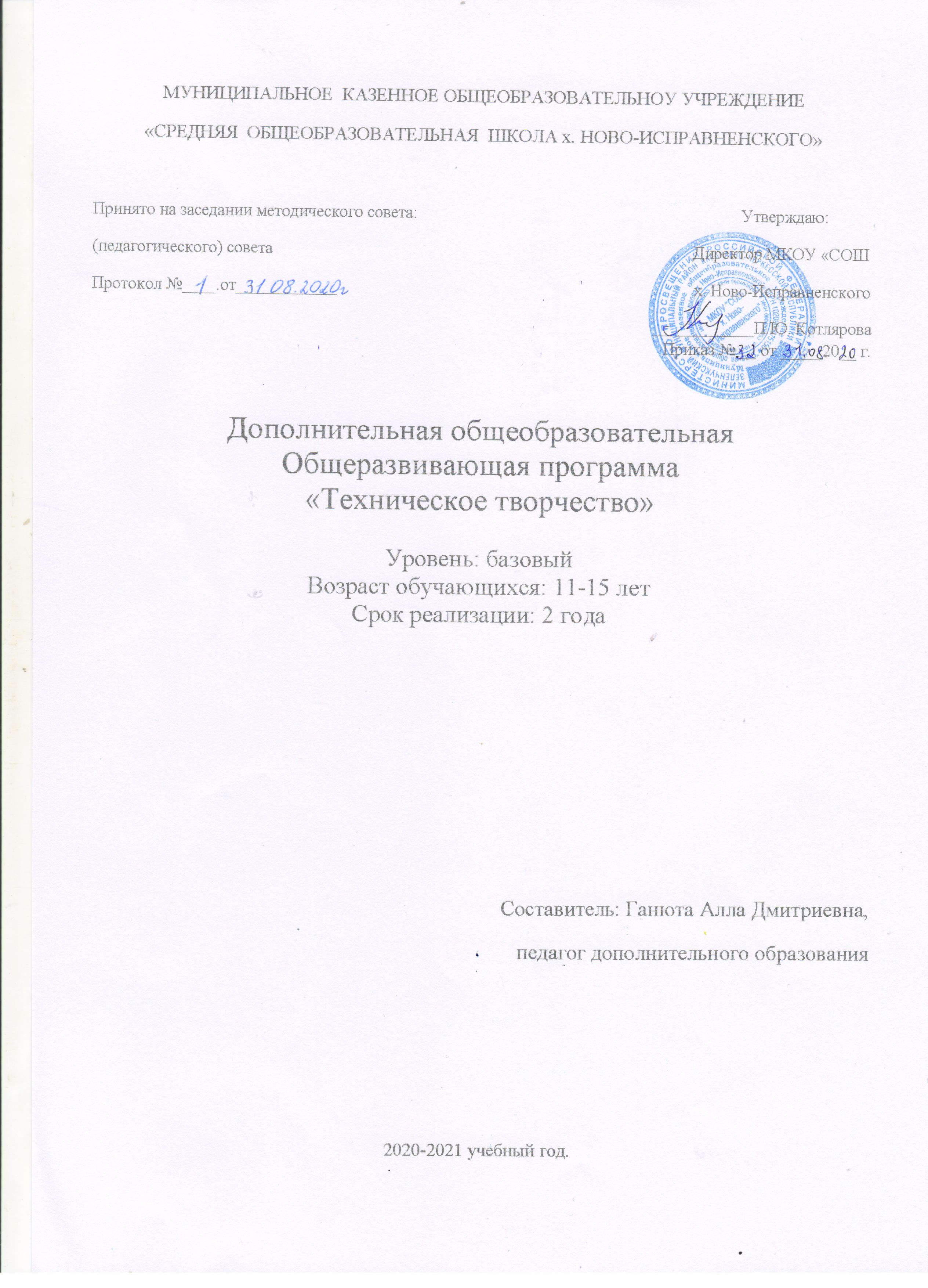 ПОЯСНИТЕЛЬНАЯ ЗАПИСКА.Цель изучения разделов программы дополнительного образования    — способствовать формированию у учащихся художественной культуры как составной части материальной и духовной культуры, художественно-творческой активности, помочь им в овладении образным языком декоративно-прикладного искусства. Предлагаемая программа построена так, чтобы дать школьникам представление о разных видах декоративно-прикладного искусства и его значении в жизни каждого человека.Художественная деятельность учащихся на занятиях находит разнообразные формы выражения при изготовлении различных изделий.Творческое развитие школьников осуществляется через знакомство с произведениями декоративно-прикладного искусства, традициями народных ремесел, образцами дизайнерских разработок.  Художественные изделия могут выполняться как индивидуально, так и коллективно. Законченные работы могут быть изготовлены для дома, использованы для оформления интерьера школы или коммерческих целей. При выполнении практических работ школьники, кроме освоения технологических приемов, должны включаться в решение задач, направленных на создание целостного изделия, отвечающего как функциональным, так и эстетическим требованиям.Художественная обработка материалов требует серьезных знаний и умений в обращении с ручным инструментом и станочным оборудованием. Одновременно с этим она представляет уникальную возможность соединить трудовую подготовку с эстетическим воспитанием, без которого невозможно добиться высокой культуры труда. Изготовление своими руками красивых и нужных предметов вызывает повышенный интерес к работе и приносит удовлетворение результатами труда, возбуждает желание к последующей деятельности. Именно поэтому данная программа предлагает вести обучение трудовым навыкам в неразрывной связи с художественной обработкой материалов и ставит своими основными задачами: сформировать у школьников эстетическое отношение к труду, научить пользоваться инструментом, ценить красоту.В основу программы положено обучение, основанное на развитии интереса и творческих возможностей школьников. Все объекты труда подбираются с таким расчетом, чтобы они были максимально познавательными, имели эстетическую привлекательность и давали представление о традиционных художественных видах обработки.Содержание.Выжигание по древесине – 4 часа.Цель:  -Научить технологии и приемам выжигания по древесине.-Расширить запас знаний и умений по художественной обработке древесины. Перенос эскизов на древесину. Приёмы выжигания по древесине. Представление   о способах художественной обработки древесины.2.  Изготовление  «Шкатулка из старой книги» - 7 часов.Цель занятия: -Способствовать совершенствованию у учащихся навыков работы с ножницами, канцелярским ножом при изготовлении сувенира.Знакомство с технологией изготовления сувенирной шкатулки из старой книги.3. Изготовление  «Светильник» - 7 часов.Цель занятия: -Спроектировать и изготовить ночник, который дополнит интерьер комнаты, создаст комфортную обстановку.4. Изготовление «Торшер» - 11 часов .Цель занятия: - Собрать  эксклюзивный  предмет интерьера.Фанера. Бруски. Рубанок. Электроматериалы - лампочки, патроны, провода, электрическая вилка, выключатель.5. «Выпиливание лобзиком» - 8 часов.Цель: Образовательные: -углублять знания учащихся о способах обработки древесины; формировать умения работы с лобзиком;Развивающие:  -развивать логическое мышление учащихся при составлении алгоритма работы, речь и пространственное мышление;Воспитательные: -воспитывать аккуратность в работе, внимание и умение сосредотачиваться на выполнении задания.Задачи: -Учить ориентироваться в выборе способа обработки древесины.-Находить оптимальные способы решения поставленной задачи.-Экономить материалы.-Бережно и аккуратно относиться к инструментам и оборудованию школьных мастерских.Лобзик и пилки. Ножовка по дереву.  Дрель. Тиски. Наждачная бумага. Пассатижи. Шурупы. Линейка, карандаш и циркуль для разметки.Учебно-тематический план.ИНФОРМАЦИОННЫЕ РЕСУРСЫ.1. http://ticca.ru/2.http://unilib. chel. su:6005/root2/exhibitions/luchschee_izobretenie_21_veka. Html3.http://cat-on.net/books/t.baiers-20_konstrukcii_s_solnechnymi_elementami4.http://mebsite.ru/articles/elite_accessory/240.html5.http://mosfont.ru/inside/ustroistvo.php6. Буриков В.Л., Власов З.Н. Домовая резьба – М., 1998.7. Бравкин Н.Г. Выпиливание лобзиком из фанеры и полистирола. "Сделай сам",подписная научно-популярная серия, 1990, N 2, с. 147-158.8. Занятия по техническому труду в школьных мастерских. Под редакцией Дубова А.Г. (4-5 классы). М.,1988.9. Кирюхин А.В. Домовая и художественная резьба по дереву. – М., 1996.10. Матвеева Т.А. Мозаика и резьба по дереву. – М., 1989.11. Рыженко В.И. Выпиливание лобзиком. – М., 1998.№урока Наименование  темыВсегочасовДата проведения«Выжигание по древесине» - 4 часа.«Выжигание по древесине» - 4 часа.«Выжигание по древесине» - 4 часа.«Выжигание по древесине» - 4 часа.1.Выбор эскиза. Подбор заготовки.12.Перенос эскиза на заготовку.13 - 4.Выжигание по разметке.2Изделие «Шкатулка из старой книги» - 7 часов.Изделие «Шкатулка из старой книги» - 7 часов.Изделие «Шкатулка из старой книги» - 7 часов.Изделие «Шкатулка из старой книги» - 7 часов.4.Рукоделие из вторсырья. Инструктаж по технике безопасности.15-6.Вырезка внутренней части книги, выполнение  шкатулки.27.Обклеивание обложки книги бумагой. Склеивание всех сторон книги.18.Обклеивание  внешних сторон шкатулки тканью. Приклеивание  тесьмы. 19.Обклеивание шкатулки изнутри.110.Окончательная отделка шкатулки.1Изделие «Светильник» - 7 часов.Изделие «Светильник» - 7 часов.Изделие «Светильник» - 7 часов.Изделие «Светильник» - 7 часов.11.Инструктаж по охране труда при ручной обработке древесины.112-13.Подготовить прищепки. Склеить все половинки прищепок в квадраты.214-15.Сборка электрической цепи.216-17.Окончательная сборка светильника.2Изделие «Торшер» - 11 часов.Изделие «Торшер» - 11 часов.Изделие «Торшер» - 11 часов.Изделие «Торшер» - 11 часов.18.Заготовка материалов.Основание.119.Заготовка материалов. Подсвечники.120.Заготовка материалов. Электроматериалы.121-22.Практическая работа «Основание».223-24.Практическая работа «Резные подсвечники».225-26.Практическая работа «Проводка».227-28.Практическая работа «Сборка».2Выпиливание лобзиком – 8 часов.Выпиливание лобзиком – 8 часов.Выпиливание лобзиком – 8 часов.Выпиливание лобзиком – 8 часов.29.Правила техники безопасности при выпиливании лобзиком. Инструменты и приспособления для работы с фанерой.130-31.Выбор эскиза изделия.Разметка детали изделия по шаблону.232-33.Выпиливание  деталей  по разметке.234.Зачистка  деталей  наждачной бумагой.235.Р/У. Выставка изделий. 1